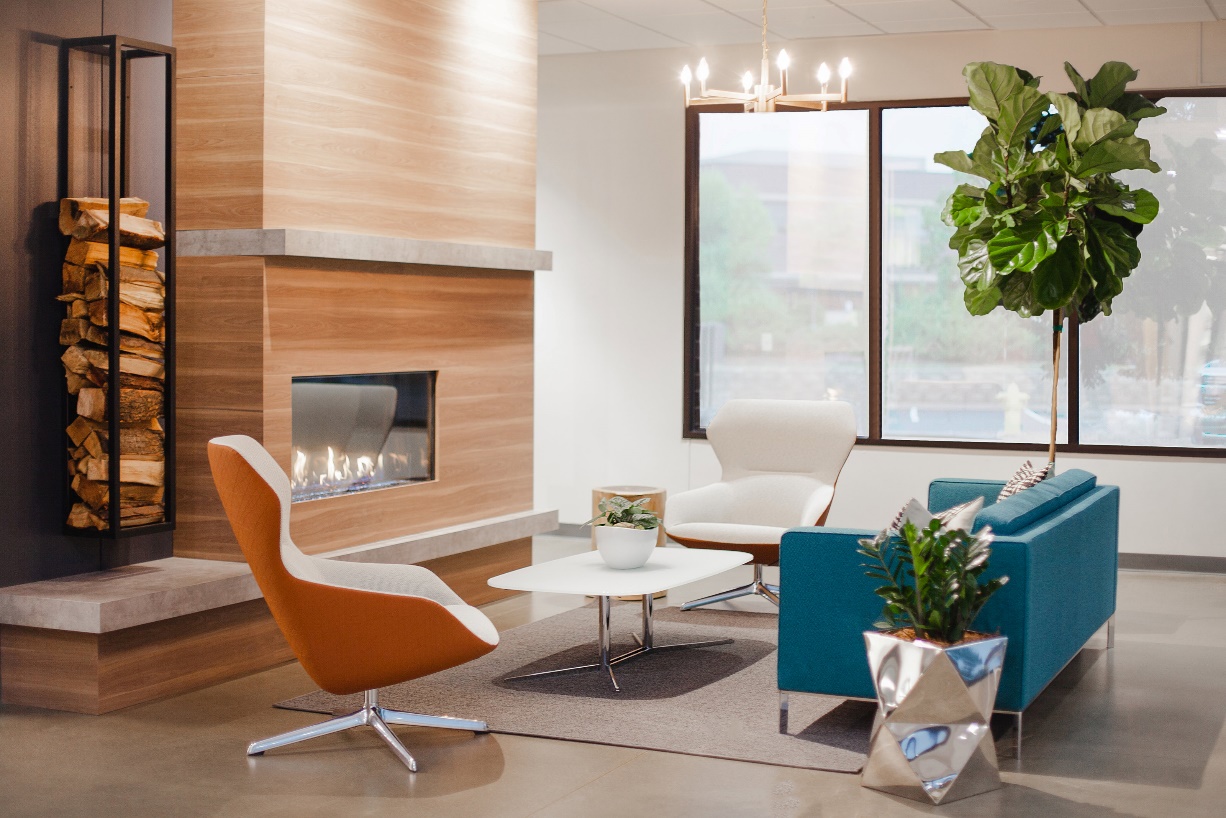 In pairs, talk about the room and the items you see. Describe the items and identify the room.Items: Floor, fireplace, table, carpet, chair, sofa, wall, window, plant, firewood, lamp, ceilingUse sentences like a) Where is…. b) How many…. c) What color….Example:Questions: 1. How many chairs are there? 2. What color are the chairs?Answers: In the picture, I see two chairs. The chairs are white and orange. Name: ____________________________    Surname: ____________________________    Nber: ____   Grade/Class: _____Name: ____________________________    Surname: ____________________________    Nber: ____   Grade/Class: _____Name: ____________________________    Surname: ____________________________    Nber: ____   Grade/Class: _____Assessment: _____________________________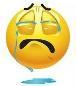 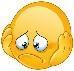 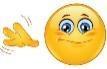 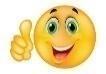 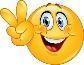 Date: ___________________________________________________    Date: ___________________________________________________    Assessment: _____________________________Teacher’s signature:___________________________Parent’s signature:___________________________